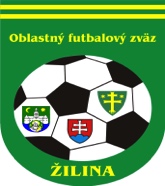 ÚRADNÁ SPRÁVA číslo 2súťažného ročníka 2024/20251. ŠDK - predseda Peter VACHAN, zasadnutie dňa 1. 8. 2024Disciplinárne oznamy:ŠDK schvaľuje žiadosť Lukáš Dlouhy, 1286580, o zmenu uloženej DS a podmienečne upúšťa od výkonu jej zvyšku od 2. 8. 2024 a určuje skúšobnú dobu do 30. 10. 2024, podľa čl. 41/1,2 DP, 10 EUR ŠDK prerokovala podnet OFK Kotešová ohľadom transferu hráča Lukáš Kostelný 1251860, pričom, ho vyhodnotila ako dôvodný preto vyzýva, aby ŠK Štiavnik na základe faktúry vystavenej OFK Kotešová najneskôr do 09.08.2024 uhradil rozdiel vo výške 50 EUR. ŠDK zároveň ukladá povinnosť OFK Kotešová, aby do  31.08.2024 oznámila ŠDK, či bola dlžná suma uhradená v lehote splatnosti uvedenej vo faktúre, nie kratšej ako 7 dní, 10 EURŠDK prerokovala podnet ŠK Cementáreň Lietavská Lúčka ohľadom transferu hráča Kristián Balla, 1388611, pričom, ho vyhodnotila ako dôvodný preto vyzýva, aby FK Brodno na základe faktúry vystavenej ŠK Cementáreň Lietavská Lúčka najneskôr do 09.08.2024 uhradil rozdiel vo výške 50 EUR. ŠDK zároveň ukladá povinnosť ŠK Cementáreň Lietavská Lúčka, aby do  31.08.2024 oznámila ŠDK, či bola dlžná suma uhradená v lehote splatnosti uvedenej vo faktúre, nie kratšej ako 7 dní, 10 EURŠDK na základe podnetu KR ObFZ Žilina, predvoláva Patrik Hrivo (R) na svoje zasadnutie dňa 8. 8. 2024 o 16:30 v sídle ObFZ.Športovo-technické oznamy: ŠDK schvaľuje žiadosť FK Varín o posun hracieho času domácich zápasov starších žiakov U15 na 210 minút pred zápasom dospelých, 10 EURŠDK zaevidovala žiadosť o zmenu hracieho času mladších žiakov na 150 min pred stretnutím dospelých, ŠDK vyzýva FK Bitarová, aby predložila súhlas KR ObFZ so zmenou hracieho času.2. KR – predseda Pavel Ištvánik, zasadnutie dňa 1.8.2024 KR oznamuje: Rozhodcovia, ktorí nemajú uhradené členské poplatky nemôžu byť obsadení na MFS preto všetkých žiadame aby si skontrolovali svoje profily v ISSFKR informuje: náhradný seminár R sa bude konať 15.8. o 16:00 v sídle OBFZKR prijala oznámenie rozhodkyne Kristíny Staníkovej o ukončení aktívnej kariéry. KR jej ďakuje za aktívnu činnosť. KR upozorňuje: rozhodcov, že v zápise o stretnutí je nutné udávať aj dôvod osobného trestuKR informuje: že sa na svojom zasadaní 26.7. zaoberala žiadosťou R. Pulena st. a žiadosti v plnom rozsahu nevyhovela.Ospravedlnenia: Harciník, Jankovský celá jesenná časť, Ďuriník 2.8-11.8.; Bryndziar 9-19.8; Mihálik 3-5.8,9-14.8; Sudorová 3.8.,4.8.,10.8.,; Gajdica 2.8.-23.8., 26.8.-21.9.; Michal J. 2-4.8.; Michal M. 2-4.8.; Sebök 1-31.8.; Žeriava 12-24.8.; Nemček J. ml.; Pekarík soboty; Ferianec 9-11.8.; Krupík J. 3.8 a 10.8., 2.8 - 1.9; Rojik 5-31.8.; 12-24.8.; Nemček J. st. 3-10.8.,16-17.8.; Michna 9.8.-26.8.; Gajdula3-4.8.; Vaškovič 3.8.; Ďurina soboty, Bednárik 11.8. do 13:00; Poláček 9.8.; Krupík D. 10.8.; Očko 10-11.8.; Franek  prac dni do 17:00, 10.8. do 14:30, 17-18.8.; Holúbek soboty, Káčerik 10.-17.8.,24-31.8.; Zemiak 11.8.; Jakubský 11.8.; Lonc, Hrivo do prihlásenia; Veselý Alex 11.8., počas 17.8., 24.8., 29.8., 31.8., 7.9., 14.9., 29.8., 12.10., 19.10., po obede,  21.9.,6.10, 26.10 celé dni., Gešová 10.8, 11.8 do 12:00, 17.8, 18.8. do 12:00, a prac. dni. KR upozorňuje: všetkých R, že ospravedlnenia je možné posielať na známu adresu delegovanie@obfzza.sk  najneskôr do 10 dní pred začiatkom MFS. Po tomto termíne bude ospravedlnenie považované za neskoré (rozhodcovia budú odstúpení ŠDK). KR upozorňuje: rozhodcov na NL SSFZ, že podľa pokynov KR SSFZ ako aj podľa RS OBFZ ZA bodu 49 sú povinní posielať ospravedlnenia aj na emailovú adresu  delegovanie@obfzza.skKR odporúča všetkým R skontrolovať si platnosť RP, v prípade, že im v krátkej budúcnosti končí platnosť je nevyhnutné cez svoj ISSF účet požiadať o vydanie nového. Bez platného nemôže byť R delegovaný.KR upozorňuje: R na povinnosť uzatvoriť zápis o stretnutí do 1hodiny po odohratí MFS. V odôvodnených prípadoch do 24:00daného dňa (napríklad z dôvodu výpadku internetu v miestekonania stretnutia). V prípade opakovania neuzatvorenia zápisovdo 1 hodiny po odohratí MFS bez relevantného zdôvodnenia zostrany R budú rozhodcovia postúpení na potrestanie ŠDK.KR oznamuje klubom, že v prípade záujmu zorganizuje pre futbalové kluby školenie ohľadom výkladu pravidiel futbalu. V prípade záujmu kontaktujte KR na emailovej adrese:
kr-obfzza@obfzza.sk, alebo pre viac informácii volajte na
tel. číslo - 0908845795.KR upozorňuje FK, že pri sťažnosti na výkon R voči udeleniu ŽK považuje podnet za závažný, len v prípade ak bude súčasťou udelenia ČK po 2. ŽK. Za závažné pochybenie pre podanie podnetu cez ISSF na KR ObFZ v zmysle ustanovení RS kap. XIV. bod 83 je neoprávnené udelenie ČK hráčovi, prípadne neudelenie ČK hráčovi, nesprávne nariadený PK, nesprávne uznaný, prípadne neuznaný gól. Poplatok 40 EUR podľa RS kap. XIV. bod 83.6 bude uhradený v MZF, okrem prípadov opodstatnenosti, čiastočnej opodstatnenosti, nepreukázateľnosti z hľadiska snímania videokamerou, resp. stiahnutia sťažnosti do začiatku zasadnutia príslušnej komisie.Príklady podaní:V čase 15:30 prvý polčas podľa videa z futbalnetu mal byť hráč súpera XY vylúčený z hry za surovú hru, prípadne HNS.V čase 35:15 prvý polčas podľa futbalnetu sme mali zahrávať pokutový kop za podrazenie súpera v PÚ.V čase 41:10 druhý polčas nám nebol uznaný regulárny gól.KR oznamuje, pre registráciu klubovej príslušnosti rozhodcu je potrebné použiť tlačivo „Zmluva o klubovej príslušnosti rozhodcu“. Následne je nutné poslať elektronickú kópiu (scan, foto) na emailovú adresu kr-obfzza@obfzza.sk a poštou na adresu OBFZ. KR  zároveň upozorňuje, že zmena klubovej príslušnosti, je možná len na základe podmienok v RS.3. Sekretariát  -  ObFZSlovenský Futbalový Zväz vám v spolupráci s operátormi SWAN a 4ka ponúka kompletný balík telekomunikačných služieb úplne zadarmo. V prípade záujmu dostanete pre svoj klub telefóny Xiaomi Redmi A3 aj so SIM kartami s paušálom Sloboda. V rámci neho máte mesačne 100 minút alebo SMS na Slovensku a v EÚ a 12GB dát na Slovensku, z toho 7,38GB v EÚ na 30 mesiacov. V prípade potreby si môžete tento kredit na vlastné náklady navýšiť.   Ing. Igor Krško  v.r.                                              Milan Matejčík  v.r.predseda ObFZ	                                              sekretár ObFZZmeny termínovZmeny termínovZmeny termínovZmeny termínovZmeny termínovZmeny termínovZmeny termínovSúťažKoloDomáciHostiaNový termínPoplatok POZNÁMKA1.tr.dospelí5Veľké RovnéDlhé Pole31.8.2024 o 16,002.tr.dospelí2Ovčiarsko Rašov9.8.2024 o 17,003.tr.dospelí2Dolný HričovKrasňany 11.8.2024 o 16,30výmena poradia1.tr.dorast5Veľké RovnéKam. Poruba31.8.2024 o 13,301.tr.žiaci5Veľké RovnéDlhé Pole31.8.2024 o 10,002.tr.žiaci A3Lietavská Lúčka Ďurčiná19.9.2024 o 16,303TrnovéTerchová25.9.2024 o 17,001.tr.ml.žiaci B3BitarováJuventus17.8.2024 o 13,30